Colchester Baseball & Softball League  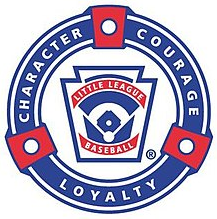 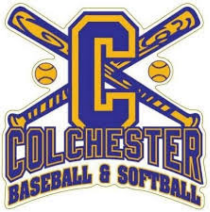 Little League Tournament Eligibility RequirementsBeing chosen to represent CBSL and the town of Colchester is an honor and privilege, not a right.  All players league age 8 and up are eligible to participate on one of our Little League Tournament teams.  Being part of a Tournament team requires commitment by all teammates and their families.Please initial each box below, acknowledging all aspects of Tournament Eligibility.  When all boxes are initialed, your player will be eligible to be considered for a Colchester Tournament team.Signatures:InitialsGuidelines and RequirementsTournament teams start practices as early as May 15th. Games will normally start by the third week of June.Players will be available every day from June 1st to July 30th.  Dishonesty regarding the Player’s availability may disqualify her from future Tournament teams. List unavailable days below.Players must have played in a minimum of 8 regular season games. If your child is chosen to be on a Tournament team, he or she will be notified by the manager by June 1stLittle League requires Original proofs of birth and proofs of residency that must be reviewed at the District level.Tournament practices may run up to 7 days/nights per week and they may last 2 or more hours.Travel IS required in Tournament play.Tournament playing time rules differ from CBSL regular season rules and are dependent on the number of rostered players. Tournament substitution rules and continuous batting order are in effect.The Tournament competition will end when our team is eliminated from play. District/State Level play should not go past July 30thA player that misses one game or more than one practice may be removed from the team pending a meeting of the board of directors.Player availability may impact player selection.  Tournament players are selected by coaches and players based on attitude and ability.There will be an additional cost to play on the Tournament teamPlease list any dates the player will be unavailable.Player Name (print)Parent/Guardian SignatureDate